Chapitre 1Modèle de l’énergiePar rapport au modèle étudié en 6e, les éléments nouveaux sont indiqués en gras.  L’énergieL’énergie est stockée dans des réservoirs. L’énergie est stockée sous une certaine forme d’énergie.On distingue trois formes d’énergie :- énergie chimique (énergie dans la matière qui peut être transformée)- énergie mécanique (énergie d’un objet en mouvement ou qui peut tomber)- énergie thermique (énergie que possède un objet du fait de sa température)On distingue quatre types de transferts :- transfert mécanique- transfert thermique- transfert par rayonnement- transfert électriqueUn convertisseur reçoit de l’énergie grâce à un certain transfert et en fournit à l’aide d’un ou de plusieurs autres transferts. Il ne stocke pas d’énergie durant cette conversion. Modélisation des phénomènes par une chaîne énergétiqueUne chaine énergétique est une représentation qui permet de décrire des phénomènes du point de vue de l’énergie.Une chaine énergétique peut comporter plusieurs convertisseurs. Au niveau d’un convertisseur, il peut y avoir plusieurs transferts. Dans la majorité des situations étudiées en 5ème, le convertisseur est supposé avoir un fonctionnement idéal.L’environnement est souvent le réservoir final dans une chaîne énergétique. La forme d’énergie stockée étant complexe, il ne sera rien écrit dans le rectangle.Un rectangle modélise un réservoir d’énergie. On écrit le nom du réservoir en dessous et la forme d’énergie qu’il contient à l’intérieur.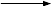 Une flèche modélise un transfert d’énergie. On écrit le nom du transfert au-dessus ou en-dessous de la flèche.Un cercle modélise un convertisseur d’énergie. On écrit le nom du convertisseur en dessous du cercle.